Publicado en Girona, España el 15/01/2021 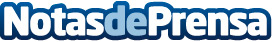 Repara tu Deuda abogados cancela más de 37.611 € a una vecina de Girona con la Ley de Segunda Oportunidad El despacho de abogados es líder absoluto en la aplicación del procedimiento que permite cancelar las deudas a particulares en toda EspañaDatos de contacto:Emma Morón900831652Nota de prensa publicada en: https://www.notasdeprensa.es/repara-tu-deuda-abogados-cancela-mas-de-37-611 Categorias: Nacional Derecho Finanzas Cataluña http://www.notasdeprensa.es